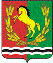        АДМИНИСТРАЦИЯ МУНИЦИПАЛЬНОГО ОБРАЗОВАНИЯ ЮДИНСКИЙ СЕЛЬСОВЕТ  АСЕКЕЕВСКОГО  РАЙОНА  ОРЕНБУРГСКОЙ  ОБЛАСТИ П О С Т А Н О В Л Е Н И Е04.03.2019					                                                        №10-пп. ЮдинкаО внесении изменений в постановление № 35 от 27.12.2018 « Об утверждении муниципальной программы « Комплексное развитие систем транспортной инфраструктуры и дорожного хозяйства на территории Юдинского сельсовета Асекеевского района Оренбургской области на 2019-2023 годы»В соответствии с Федеральным законом от 6 октября 2003 года № 131-ФЗ «Об общих принципах организации местного самоуправления в Российской Федерации»,руководствуясь Уставом муниципального образования Юдинский сельсовет Асекеевского района Оренбургской области постановляю:1. Внести изменения в муниципальную программу « Комплексное развитие систем транспортной инфраструктуры и дорожного хозяйства на территории муниципального образования Юдинский сельсовет Асекеевского района Оренбургской области на 2019-2023 год»:          1.1 Приложение 1 к программе Перечень программных мероприятий изложить в новой редакции.2. Настоящее постановление вступает в силу после его официального обнародования.Глава администрации 								А.И.КийлоПриложение № 1 к программеПЕРЕЧЕНЬ ПРОГРАММНЫХ МЕРОПРИЯТИЙТыс. руб.№п/пНаименование мероприятияЦели реализации мероприятийИсточники финансирования№п/пНаименование мероприятияЦели реализации мероприятийИсточники финансирования2016 20172018201920202021-20251Капитальныйремонт и ремонт автомобильных дорог общего пользования населенных пунктовУлучшение транспортной инфраструктуры Областной бюджет450,00,00.01Капитальныйремонт и ремонт автомобильных дорог общего пользования населенных пунктовУлучшение транспортной инфраструктурыбюджет поселения437,0460,0500,032,50.00,02разработка проектно-сметной документацииПодготовка исходной документацииОбластной бюджет2разработка проектно-сметной документацииПодготовка исходной документациибюджет поселения53,055,060,00,00.00,03Обеспечение безопасности, организации  дорожного движенияПовышение безопасности дорожного движенияОбластной бюджет3Обеспечение безопасности, организации  дорожного движенияПовышение безопасности дорожного движениябюджет поселения290,030,030,00,00,00,0Областной бюджетОбластной бюджетОбластной бюджет450,0Бюджет поселенияБюджет поселенияБюджет поселения780,0545,0590,032,5ВсегоВсегоВсего780,0545,0590,0482,5